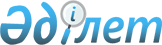 Қарасай аудандық мәслихатының 2010 жылғы 22 желтоқсандағы "Қарасай ауданының 2011-2013 жылдарға арналған аудандық бюджеті туралы" N 48-4 шешіміне өзгерістер енгізу туралы
					
			Күшін жойған
			
			
		
					Алматы облысы Қарасай аудандық мәслихатының 2011 жылғы 11 қарашадағы N 62-3 шешімі. Алматы облысының Әділет департаменті Қарасай ауданының Әділет басқармасында 2011 жылы 18 қарашада N 2-11-107 тіркелді. Күші жойылды - Алматы облысы Қарасай аудандық мәслихатының 2012 жылғы 09 қаңтардағы № 66-3 шешімімен      Ескерту. Күші жойылды - Алматы облысы Қарасай аудандық мәслихатының 09.01.2012 № 66-3 шешімімен.

      РҚАО ескертпесі.

      Мәтінде авторлық орфография және пунктуация сақталған.       

Қазақстан Республикасының 2008 жылғы 4 желтоқсандағы Бюджет кодексінің 106–бабының 2-тармағының 4) тармақшасына және 4-тармағына, 109-бабының 5-тармағына, Қазақстан Республикасының 2001 жылғы 23 қаңтардағы "Қазақстан Республикасындағы жергілікті мемлекеттік басқару және өзін-өзі басқару туралы" Заңының 6-бабы 1-тармағына сәйкес Қарасай аудандық мәслихаты ШЕШІМ ҚАБЫЛДАДЫ:



      1. Қарасай аудандық мәслихатының 2010 жылғы 22 желтоқсандағы "Қарасай ауданының 2011-2013 жылдарға арналған аудандық бюджеті туралы" N 48-4 (2010 жылғы 31 желтоқсандағы нормативтік құқықтық актілерді мемлекеттік тіркеу Тізілімінде 2-11-96 нөмірімен тіркелген, 2011 жылғы 15 қаңтардағы N 3 "Заман жаршысы" газетінде жарияланған), 2011 жылғы 21 ақпандағы N 50-4 "Қарасай аудандық мәслихатының 2010 жылғы 22 желтоқсандағы "Қарасай ауданының 2011-2013 жылдарға арналған аудандық бюджеті туралы" N 48-4 шешіміне өзгерістер енгізу туралы" (2011 жылғы 28 ақпандағы нормативтік құқықтық актілерді мемлекеттік тіркеу Тізілімінде 2-11-98 нөмірімен тіркелген, 2011 жылғы 12 наурыздағы N 12 "Заман жаршысы" газетінде жарияланған), 2011 жылғы 18 наурыздағы N 52-3 "Қарасай аудандық мәслихатының 2010 жылғы 22 желтоқсандағы "Қарасай ауданының 2011-2013 жылдарға арналған аудандық бюджеті туралы" N 48-4 шешіміне өзгерістер енгізу туралы" (2011 жылғы 7 сәуірдегі нормативтік құқықтық актілерді мемлекеттік тіркеу Тізілімінде 2-11-102 нөмірімен тіркелген), 2011 жылғы 14 сәуірдегі N 53-3 "Қарасай аудандық мәслихатының 2010 жылғы 22 желтоқсандағы "Қарасай ауданының 2011-2013 жылдарға арналған аудандық бюджеті туралы" N 48-4 шешіміне өзгерістер енгізу туралы" (2011 жылғы 26 сәуірдегі нормативтік құқықтық актілерді мемлекеттік тіркеу Тізілімінде 2-11-104 нөмірімен тіркелген, 2011 жылғы 14 мамыр N 21 "Заман жаршысы" газетінде жарияланған), 2011 жылғы 18 шілдедегі N 57-3 "Қарасай аудандық мәслихатының 2010 жылғы 22 желтоқсандағы "Қарасай ауданының 2011-2013 жылдарға арналған аудандық бюджеті туралы" N 48-4 шешіміне өзгерістер енгізу туралы" (2011 жылғы 27 шілдедегі нормативтік құқықтық актілерді мемлекеттік тіркеу Тізілімінде 2-11-105 нөмірімен тіркелген, 2011 жылғы 3 қыркүйек N 37 "Заман жаршысы" газетінде жарияланған), 2011 жылғы 21 қазандағы N 61-3 "Қарасай аудандық мәслихатының 2010 жылғы 22 желтоқсандағы "Қарасай ауданының 2011-2013 жылдарға арналған аудандық бюджеті туралы" (2011 жылғы 25 қазандағы нормативтік құқықтық актілерді мемлекеттік тіркеу Тізілімінде 2-11-106 нөмірімен тіркелген) шешіміне төмендегідей өзгерістер енгізілсін:



      1-тармақтағы жолдар бойынша:



      1) "Кірістер" "9829900" саны "9834285" санына ауыстырылсын;

      "облыстық бюджеттен түсетін ресми трансферттер" "4382787" саны "4387172" санына ауыстырылсын;



      2) "Шығындар" "9936158" саны "9940543" санына ауыстырылсын.



      3) "Таза бюджеттік кредиттеу" "25073" саны "25072" санына ауыстырылсын.



      5) "Бюджет тапшылығы (профицит)" "-176761" саны "-176760" санына ауыстырылсын.



      6) "Бюджет тапшылығын қаржыландыру (профицитін пайдалану)" бойынша "176761" саны "176760" санына ауыстырылсын.



      4-тармақтағы жолдар бойынша:

      "Жалпы сипаттағы мемлекеттік қызметтер" "399006" саны "397809" санына ауыстырылсын;

      "Білім беру" "6407968" саны "6434771" санына ауыстырылсын;

      "Тұрғын үй-коммуналдық шаруашылыққа" "1115431" саны "1095815" санына ауыстырылсын;

      "Мәдениет, спорт, туризм және ақпараттық кеңістікке" "334209" саны "333455" санына ауыстырылсын;

      "Ауыл, су, орман, балық шаруашылығы, ерекше қорғалатын табиғи аумақтар, қоршаған ортаны және жануарлар дүниесін қорғау жер қатынастарына" "81073" саны "80838" санына ауыстырылсын;

      "Өнеркәсіп, сәулет, қала құрылысы және құрылыс қызметі" "53772" саны "53577" санына ауыстырылсын;

      "Көлік және коммуникацияға" "776490" саны "775989" санына ауыстырылсын;

      "басқаларына" cөзі "басқалар" сөзімен "61486" саны "61485" санына ауыстырылсын;

      "трансферттер" "529870" саны "529951" санына ауыстырылсын;

      "қарыздарды өтеу" "57665" саны "57666" санына ауыстырылсын.



      2. Көрсетілген шешімнің 1-қосымшасы осы шешімнің 1-қосымшасына сәйкес жаңа редакцияда баяндалсын.



      3. Көрсетілген шешімнің 6-қосымшасы осы шешімнің 2-қосымшасына сәйкес жаңа редакцияда баяндалсын.



      4. Осы шешім 2011 жылдың 1 қаңтарынан қолданысқа енгізіледі.      Қарасай аудандық мәслихатының

      сессия төрағасы                            А. Богомолов      Қарасай аудандық

      мәслихатының хатшысы                       М. Ахметов      КЕЛІСІЛДІ:      Қарасай аудандық экономика,

      бюджеттік жоспарлау және

      кәсіпкерлік бөлімінің бастығы              Азат Нұрхасенұлы Хамитов

      11 қараша 2011 жыл

Қарасай аудандық мәслихаттың

2011 жылғы 11 қарашадағы

"Қарасай аудандық мәслихаттың

2011-2013 жылдарға арналған

аудандық бюджеті туралы"

N 48-4 шешіміне өзгерістер

енгізу туралы N 62-3 шешіміне

1-қосымшаҚарасай аудандық мәслихаттың

"Қарасай аудандық мәслихаттың

2011-2013 жылдарға арналған

аудандық бюджеті туралы"

N 48-4 шешіміне

1-қосымша 

2011 жылға арналған аудандық бюджеттің ағымдағы бюджеттік

бағдарламаларының тізбесі

Қарасай аудандық мәслихаттың

2011 жылғы 11 қарашадағы

"Қарасай аудандық мәслихаттың

2011-2013 жылдарға арналған

аудандық бюджеті туралы"

N 48-4 шешіміне өзгерістер

енгізу туралы N 62-3 шешіміне

2-қосымшаҚарасай аудандық мәслихаттың

"Қарасай аудандық мәслихаттың

2011-2013 жылдарға арналған

аудандық бюджеті туралы"

N 48-4 шешіміне

6-қосымша 

2011-2015 жылдарға арналған аудандық бюджеттің инвестициялық

жобаларының тізбесі
					© 2012. Қазақстан Республикасы Әділет министрлігінің «Қазақстан Республикасының Заңнама және құқықтық ақпарат институты» ШЖҚ РМК
				СанатыСанатыСанатыСанатыСанатыСомасы

(мың

теңге)СыныпСыныпСыныпСыныпСомасы

(мың

теңге)Iшкi сыныпIшкi сыныпIшкi сыныпСомасы

(мың

теңге)ЕрекшелiгiЕрекшелiгiСомасы

(мың

теңге)АтауыСомасы

(мың

теңге)Кiрiстер98342851Салықтық түсiмдер500547804Меншiкке салынатын салықтар16494321Мүлiкке салынатын салықтар101251101Заңды тұлғалардың және жеке

кәсiпкерлердiң мүлкiне салынатын салық 86889102Жеке тұлғалардың мүлкiне салынатын салық1436203Жер салығы8858101Ауыл шаруашылығы мақсатындағы жерлерге

жеке тұлғалардан алынатын жер салығы342902Елді мекендер жерлеріне жеке тұлғалардан

алынатын жер салығы3127903Өнеркәсіп, көлік, байланыс, қорғаныс

жеріне және ауыл шаруашылығына арналмаған

өзге салынатын жер салығы744307Ауыл шаруашылығы мақсатындағы жерлерге

заңды тұлғалардан, жеке кәсіпкерлерден,

жеке нотариустар мен адвокаттардан

алынатын жер салығы143008Елді мекендер жерлеріне заңды

тұлғалардан, жеке кәсіпкерлерден, жеке

нотариустар мен адвокаттардан алынатын

жер салығы450004Көлiк құралдарына салынатын салық53885601Заңды тұлғалардың және жеке

кәсiпкерлердiң мүлкiне салынатын салық3681802Жеке тұлғалардың көлiк құралдарына

салынатын салық5020385Бiрыңғай жер салығы948401Бiрыңғай жер салығы948405Тауарларға, жұмыстарға және қызметтер

көрсетуге салынатын iшкi салықтар32764772Акциздер316486401Қазақстан Республикасының аумағында

өндірілген спирттiң барлық түрлерi5417002Қазақстан Республикасының аумағында

өндірілген арақ19631004Қазақстан Республикасының аумағында

өндірілген шараптар1634406Қазақстан Республикасының аумағында

отандық коньяк спирті өндірісінен

жасалған коньяк, бренди12633707Қазақстан Республикасының аумағында

өндірілген сыра273190396Заңды және жеке тұлғалар бөлшек саудада

өткізетін, сондай-ақ өзінің өндірістік

мұқтаждарына пайдаланылатын бензин

(авиациялықты қоспағанда)3806697Заңды және жеке тұлғаларға бөлшек саудада

өткізетін, сондай-ақ өз өндірістік

мұқтаждарына пайдаланылатын дизель отыны17343Табиғи және басқа ресурстарды

пайдаланғаны үшiн түсетiн түсiмдер625215Жер учаскелерiн пайдаланғаны үшiн төлем62524Кәсiпкерлiк және кәсiби қызметтi

жүргiзгенi үшiн алынатын алымдар7765001Жеке кәсiпкерлердi мемлекеттiк тiркегенi

үшiн алынатын алым301502Жекелеген қызмет түрлерiмен айналысу

құқығы үшiн лицензиялық алым1097603Заңды тұлғаларды мемлекеттiк тiркегенi

және филиалдар мен өкілдіктерді есептік

тіркегені, сондай-ақ оларды қайта

тіркегені үшiн алым245405Жылжымалы мүлiкті кепілдікке салуды

мемлекеттік тіркегені және кеменің немесе

жасалып жатқан кеменің ипотекасы үшін

алынатын алым51514Көлік құралдарын мемлекеттік тіркегені,

сондай-ақ оларды қайта тіркегені үшін

алым1163318Жылжымайтын мүлiкке және олармен мәмiле

жасау құқығын мемлекеттiк тiркегенi үшiн

алынатын алым4594620Жергiлiктi маңызы бар және елдi

мекендердегi жалпы пайдаланудағы

автомобиль жолдарының белдеуiнде бөлiнген

сыртқы /көрнекi/ жарнамаларды

орналастырғаны үшiн төлемақы31115Құмар ойын бизнеске салық2771108Заңдық мәндi iс-әрекеттердi жасағаны және

(немесе) құжаттар бергенi үшiн оған

уәкiлеттiгi бар мемлекеттiк органдар

немесе лауазымды адамдар алатын мiндеттi

төлемдер795691Мемлекеттiк баж795692Салықтық емес түсiмдер7413501Мемлекет меншiгiнен түсетiн түсiмдер157313Мемлекет меншігіндегі акциялардың

мемлекеттік пакетіне дивидендтер3002Коммуналдық меншіктегі акциялардың

мемлекеттік пакетіне берілетін

дивидендтер305Мемлекет меншiгiндегi мүлiктi жалға

беруден түсетiн кiрiстер1570104Коммуналдық меншiктегi мүлiктi жалға

беруден түсетiн кiрiстер1570104Мемлекеттiк бюджеттен қаржыландырылатын,

сондай-ақ Қазақстан Республикасы Ұлттық

Банкiнiң бюджетiнен (шығыстар сметасынан)

ұсталатын және қаржыландырылатын

мемлекеттiк мекемелер салатын айыппұлдар,

өсiмпұлдар, санкциялар, өндiрiп алулар531881Мұнай секторы ұйымдарынан түсетін

түсімдерді қоспағанда, мемлекеттік

бюджеттен қаржыландырылатын, сондай-ақ

Қазақстан Республикасы Ұлттық Банкінің

бюджетінен (шығыстар сметасынан)

ұсталатын және қаржыландырылатын

мемлекеттік мекемелер салатын айыппұлдар,

өсімпұлдар, санкциялар, өндіріп алулар5318805Жергiлiктi мемлекеттiк органдар салатын

әкiмшiлiк айыппұлдар, өсімпұлдар,

санкциялар531886Басқа да салықтық емес түсiмдер52161Басқа да салықтық емес түсiмдер521609Жергiлiктi бюджетке түсетiн салыққа

жатпайтын басқа да түсiмдер52163Негiзгi капиталды сатудан түсетiн

түсiмдер36750003Жердi және материалдық емес активтердi

сату3675001Жердi сату36750001Жер учаскелерiн сатудан түсетiн түсiмдер3675004Ресми трансферттерден түсетiн түсiмдер438278702Мемлекеттiк басқарудың жоғары тұрған

органдарынан түсетiн трансферттер43827872Облыстық бюджеттен түсетiн трансферттер438278701Ағымдағы нысаналы трансферттер42723102Нысаналы даму трансферттерi106304303Субвенциялар28968985Бюджеттік кредиттерді өтеу46501Бюджеттік кредиттерді өтеу4651Мемлекеттік бюджеттен берілген бюджеттік

кредиттерді өтеу46513Жеке тұлғаларға жергілікті бюджеттен

берілген бюджеттік кредиттерді өтеу465функц. топфункц. топфункц. топфункц. топфункц. топСомасы

(мың

теңге)кiшi функциякiшi функциякiшi функциякiшi функцияСомасы

(мың

теңге)бағдарлама әкiмшiлiгiбағдарлама әкiмшiлiгiбағдарлама әкiмшiлiгiСомасы

(мың

теңге)бағдарламабағдарламаСомасы

(мың

теңге)АтауыСомасы

(мың

теңге)2. ШЫҒЫНДАР994054301Жалпы сипаттағы мемлекеттiк

қызметтер 3978091Мемлекеттiк басқарудың жалпы

функцияларын орындайтын өкiлдi,

атқарушы және басқа органдар350984112Аудан (облыстық маңызы бар қала)

мәслихатының аппараты11643001Аудан (облыстық маңызы бар қала)

мәслихатының қызметiн қамтамасыз ету

жөніндегі қызметтер11643122Аудан (облыстық маңызы бар қала)

әкiмiнiң аппараты182384001Аудан (облыстық маңызы бар қала)

әкiмiнiң қызметiн қамтамасыз

ету жөніндегі қызметтер75573003Мемлекеттiк органдардың күрделі

шығыстары106811123Қаладағы аудан аудандық маңызы бар

қала, кент, ауыл (село), ауылдық

(селолық) округ әкімінің аппараты156957001Қаладағы аудан, аудандық маңызы бар

қаланың, кент, ауыл (село), ауылдық

(селолық) округ әкiмiнің қызметiн

қамтамасыз ету жөніндегі қызметтер150688022Мемлекеттiк органдардың күрделі

шығыстары62692Қаржылық қызмет21949452Ауданның (облыстық маңызы бар

қаланың) қаржы бөлiмi21949001Аудандық бюджетті орындау және

коммуналдық меншікті (облыстық маңызы

қала) саласындағы мемлекеттік

саясатты іске асыру14277003Салық салу мақсатында мүлікті

бағалауды жүргізу2991018Мемлекеттiк органдардың күрделі

шығыстары46815Жоспарлау және статистикалық қызмет24876476Ауданның (облыстық маңызы бар

қаланың) экономика, бюджеттiк

жоспарлау және кәсіпкерлік бөлiмi24876001Экономикалық саясатты, мемлекеттік

жоспарлау жүйесін қалыптастыру және

дамыту және ауданды (облыстық маңызы

бар қаланы) басқару саласындағы

мемлекеттік саясатты іске асыру

жөніндегі қызметтер18264002Ақпараттық жүйелер құру2509003Мемлекеттiк органдардың күрделі

шығыстары410302Қорғаныс28121Әскери мұқтаждар2812122Аудан (облыстық маңызы бар қала)

әкiмiнiң аппараты2812005Жалпыға бiрдей әскери мiндетті атқару

шеңберіндегі іс-шаралар1632007Аудандық ауқымдағы дала өрттерінің,

сондай-ақ мемлекеттік өртке қарсы

қызмет органдары құрылмаған елді

мекендерде өрттердің алдын алу және

оларды сөндіру жөніндегі іс-шаралар118003Қоғамдық тәртіп, қауіпсіздік,

құқықтық, сот, қылмыстық-атқару

қызметі85271Құқық қорғау қызметі8527458Аудан (облыстық маңызы бар қаланың)

тұрғын үй-коммуналдық шаруашылық,

жолаушылар көлiгi және автомобиль

жолдары бөлiмi8527021Елдi мекендерде жол жүрісі

қауіпсіздігін қамтамасыз ету852704Бiлiм беру64347711Мектепке дейiнгi тәрбие және оқыту337607471Ауданның (облыстық маңызы бар

қаланың) бiлiм, дене шынықтыру және

спорт бөлiмi3376072Бастауыш, негiзгi орта, және жалпы

орта бiлiм беру5250206123Қаладағы аудан аудандық маңызы бар

қала, кент, ауыл (село), ауылдың

(селолық) округ әкiмiнің аппараты38518005Ауылдық (селолық) жерлерде балаларды

мектепке дейiн тегiн алып баруды және

керi алып келудi ұйымдастыру38518471Ауданның (облыстық маңызы бар

қаланың) бiлiм, дене шынықтыру және

спорт бөлiмi5211688004Жалпы бiлiм беру52116884Техникалық және кәсіптік, орта

білімнен кейінгі білім беру12213471Ауданның (облыстық маңызы бар) бiлiм, дене

шынықтыру және спорт бөлiмi12213007Кәсіптік оқытуды ұйымдастыру122139Білім беру саласындағы өзге де

қызметтер834745471Ауданның (облыстық маңызы бар

қаланың) бiлiм, дене шынықтыру және

спорт бөлiмi121693008Ауданның(аудандық маңызы бар қаланың)

мемлекеттік білім беру мекемелерінде

білім беру жүйесін ақпараттандыру22281009Ауданның (облыстық маңызы бар

қаланың) мемлекеттік білім беру

мекемелер үшін оқулықтар мен

оқу-әдiстемелiк кешендерді сатып алу

және жеткізу48500010Аудандық (қалалық) ауқымдағы мектеп

олимпиадаларын және мектептен тыс

іс-шараларды өткізу3249020Жетім баланы және ата-аналарының

қамқорынсыз қалған баланы күтіп

ұстауға асыраушыларына ай сайынғы

ақшалай қаражат төлемдері30728023Үйде оқытылатын мүгедек балаларды

жабдықпен, бағдарламалық қамтыммен

қамтамасыз ету16985467Ауданның (облыстық маңызы бар

қаланың) құрылыс бөлімі713002037Білім беру объектілерін салу және

реконструкциялау713002Жергілікті бюджет қаражаты есебінен25381906Әлеуметтiк көмек және әлеуметтiк

қамсыздандыру1655142Әлеуметтiк көмек132371451Ауданның (облыстық маңызы бар

қаланың) жұмыспен қамту және

әлеуметтiк бағдарламалар бөлiмi132371002Еңбекпен қамту бағдарламасы32161004Ауылдық жерлерде тұратын денсаулық

сақтау, білім беру, әлеуметтік

қамтамасыз ету, мәдениет және спорт

мамандарына отын сатып алуға

Қазақстан Республикасының заңнамасына

сәйкес әлеуметтік көмек көрсету23415005Мемлекеттiк атаулы әлеуметтiк көмек197006Тұрғын-үй көмегі5620007Жергiлiктi өкiлеттi органдардың

шешiмi бойынша мұқтаж азаматтардың

жекелеген топтарына әлеуметтiк көмек6692010Үйден тәрбиеленіп оқытылатын мүгедек

балаларды материалдық қамтамасыз ету3919014Мұқтаж азаматтарға үйiнде әлеуметтiк

көмек көрсету2280701618 жасқа дейінгі балаларға

мемлекеттік жәрдемақылар11500017Мүгедектерді оңалту жеке

бағдарламасына сәйкес, мұқтаж

мүгедектерді арнайы гигиеналық

құралдармен қамтамасыз етуге, және

ымдау тілі мамандарының, жеке

көмекшілердің қызмет көрсету14704023Жұмыспен қамту орталықтарының

қызметін қамтамасыз ету113569Әлеуметтiк көмек және әлеуметтiк

қамтамасыз ету салаларындағы өзге де

қызметтер33143451Ауданның (облыстық маңызы бар

қаланың) жұмыспен қамту және

әлеуметтiк бағдарламалар бөлiмi33143001Жергілікті деңгейде халық үшін

әлеуметтік бағдарламаларды жұмыспен

қамтуды қамтамасыз етуді іске асыру

саласындағы мемлекеттік саясатты іске

асыру жөніндегі қызметтер27463011Жәрдемақыларды және басқа да

әлеуметтiк төлемдердi есептеу, төлеу

мен жеткiзу бойынша қызметтерге ақы

төлеу1102021Мемлекеттiк органдардың күрделі

шығыстары457807Тұрғын үй-коммуналдық шаруашылық10958151Тұрғын үй шаруашылығы171904458Ауданның (облыстық маңызы бар

қаланың) тұрғын үй - коммуналдық

шаруашылығы, жолаушылар көлiгi және

автомобиль жолдары бөлiмi19062002Мемлекеттік қажеттіліктер үшін жер

учаскелерін алып қою және осыған

байланысты жылжымайтын мүлікті

иеліктен айыру10362004Азаматтардың жекелеген санаттарын

тұрғын үймен қамтамасыз ету8700467Ауданның (облыстық маңызы бар

қаланың) құрылыс бөлімі152842003Мемлекеттiк коммуналдық тұрғын үй

қорының тұрғын үй құрылысы және сатып алу11300004Инженерлік коммуникациялық

инфрақұрылымды дамыту және жайластыру138742022Жұмыспен қамту 2020 бағдарламасы

шеңберінде инженерлік коммуникациялық

инфрақұрылымдардың дамуы28002Коммуналдық шаруашылық799597458Ауданның (облыстық маңызы бар

қаланың) тұрғын үй - коммуналдық

шаруашылығы, жолаушылар көлiгi және

автомобиль жолдары бөлiмi796902012Сумен жабдықтау және су бөлу

жүйесінің қызмет етуі9000027Ауданның (облыстық маңызы бар

қаланың)коммуналдық меншігіндегі газ

жүйелерін қолдануды ұйымдастыру56102028Коммуналдық шаруашылығын дамыту123750029Сумен жабдықтау жүйесiн дамыту 458050030Өңірлік жұмыспен қамту және кадрларды

қайта даярлау стратегиясын іске асыру

шеңберінде инженерлік коммуникациялық

инфрақұрылымды жөндеу және

елді-мекендерді көркейту150000467Ауданның (облыстық маңызы бар

қаланың) құрылыс бөлімі2695005Коммуналдық шаруашылығын дамыту2695Жергілікті бюджет қаражаты есебінен26953Елдi мекендердi көркейту124314458Ауданның (облыстық маңызы бар

қаланың) тұрғын үй - коммуналдық

шаруашылығы, жолаушылар көлiгi және

автомобиль жолдары бөлiмi124314015Елді мекендердегі көшелерді

жарықтандыру56000016Елдi мекендердiң санитариясын

қамтамасыз ету18062017Жерлеу орындарын күтiп-ұстау және

туысы жоқтарды жерлеу2334018Елдi мекендердi абаттандыру және

көгалдандыру4791808Мәдениет, спорт,туризм және

ақпараттық кеңiстiк3334551Мәдениет саласындағы қызмет121031478Ауданның (облыстық маңызы бар

қаланың)ішкі саясат, мәдениет және

тілдерді дамыту бөлiмi121031009Мәдени-демалыс жұмысын қолдау1210312Спорт169934471Ауданның (облыстық маңызы бар

қаланың) бiлiм, дене шынықтыру және

спорт бөлiмi169934014Аудандық (облыстық маңызы бар

қалалық) деңгейде спорттық жарыстар

өткiзу5934015Әртүрлі спорт түрлері бойынша аудан

құрама командаларының мүшелерін

дайындау және олардың облыстық спорт

жарыстарына қатысуы1640003Ақпараттық кеңiстiк33324478Ауданның (облыстық маңызы бар

қаланың) ішкі саясат, мәдениет және

тілдерді дамыту бөлiмi33324005Газеттер мен журналдар арқылы

мемлекеттiк ақпараттық саясат жүргiзу

жөніндегі жұмыстар6192007Аудандық (қалалық) кiтапханалардың

жұмыс iстеуі22016008Мемлекеттік тілді және Қазақстан

халықтарының басқа да тілдерін дамыту51169Мәдениет спорт, туризм және

ақпараттық кеңiстiктi ұйымдастыру

жөнiндегi өзге қызметтер9166478Ауданның (облыстық маңызы бар

қаланың) ішкі саясат, мәдениет және

тілдерді дамыту бөлiмi9166001Ақпаратты, мемлекеттілікті нығайту

және азаматтардың әлеуметтік

сенімділігін қалыптастыру саласында

жергілікті деңгейде мемлекеттік

саясатты іске асыру жөніндегі

қызметтер8695003Мемлекеттiк органдардың күрделі

шығыстары150004Жастар саясаты саласындағы өңірлік

бағдарламаларды іске асыру32110Ауыл, су, орман, балық шаруашылығы,

ерекше қорғалатын табиғи аумақтар,

қоршаған ортаны және жануарлар

дүниесiн қорғау, жер қатынастары808381Ауыл шаруашылығы32175467Ауданның (облыстық маңызы бар

қаланың) құрылыс бөлімі5636010Ауыл шаруашылығы объектілерін дамыту5636474Ауданның (облыстық маңызы бар

қаланың) ауыл шаруашылығы және

ветеринария бөлiмi20277001Жергілікті деңгейде ауыл шаруашылығы

және ветеринария саласындағы

мемлекеттік саясатты іске асыру

жөніндегі қызметтер15130003Мемлекеттiк органдардың күрделі

шығыстары299007Қаңғыбас иттер мен мысықтарды аулауды

және жоюды ұйымдастыру2687008Алып қойылатын және жойылатын ауру

жануарлардың, жануарлардан алынатын

өнімдер мен шикізаттың құнын иелеріне

өтеу1172011Жануарлардың энзоотиялық аурулары

бойынша ветеринариялық іс-шараларды

жүргізу989476Ауданның (облыстық маңызы бар

қаланың) экономика, бюджеттiк

жоспарлау және кәсіпкерлік бөлiмi6262099Республикалық бюджеттен берілетін

нысаналы трансферттер есебінен

ауылдық елді мекендер саласының

мамандарын әлеуметтік қолдау

шараларын іске асыру62626Жер қатынастары17333463Ауданның (облыстық маңызы бар

қаланың) жер қатынастары бөлiмi17333001Аудан (облыстық маңызы бар қала)

аумағында жер қатынастарын реттеу

саласындағы мемлекеттік саясатты іске

асыру жөніндегі қызметтер8263004Жерді аймақтарға бөлу жөніндегі

жұмыстарды ұйымдастыру90709Ауыл, су, орман, балық шаруашылығы

және қоршаған ортаны қорғау мен жер

қатынастары саласындағы өзге де

қызметтер31330474Ауданның (облыстық маңызы бар

қаланың) ауыл шаруашылығы және

ветеринария бөлiмi31330013Эпизоотияға қарсы іс-шаралар жүргізу3133011Өнеркәсіп, сәулет, қала құрылысы және

құрылыс қызметі535772Сәулет, қала құрылысы және құрылыс

қызметі53577467Ауданның (облыстық маңызы бар

қаланың) құрылыс бөлімі6242001Жергілікті деңгейде құрылыс

саласындағы мемлекеттік саясатты іске

асыру жөніндегі қызметтер6135468Ауданның (облыстық маңызы бар

қаланың) сәулет және қала құрылысы

бөлімі47355001Жергілікті деңгейде сәулет және қала

құрылысы саласындағы мемлекеттік

саясатты іске асыру жөніндегі

қызметтер4944003Аудан аумағы қала құрылысын дамытудың

кешенді схемаларын, аудандық

(облыстық) маңызы бар қалалардың,

кенттердің және өзге де ауылдық елді

мекендердің бас жоспарларын әзірлеу42300004Мемлекеттiк органдардың күрделі

шығыстары9112Көлік және коммуникациялар7759891Автомобиль көлігі775989458Ауданның (облыстық маңызы бар

қаланың) тұрғын үй - коммуналдық

шаруашылығы, жолаушылар көлiгi және

автомобиль жолдары бөлiмi775989022Көлік инфрақұрылымын дамыту243670023Автомобиль жолдарының жұмыс істеуін

қамтамасыз ету53231913Басқалар614859Басқалар61485451Ауданның (облыстық маңызы бар

қаланың) жұмыспен қамту және

әлеуметтiк бағдарламалар бөлiмi4212022Бизнестің жол картасы -2020

бағдарламасы шеңберінде жеке

кәсіпкерлікті қолдау4212452Ауданның (облыстық маңызы бар

қаланың) қаржы бөлiмi24311012Ауданның (облыстық маңызы бар

қаланың) жергілікті атқарушы

органының резерві24311458Ауданның (облыстық маңызы бар

қаланың) тұрғын үй - коммуналдық

шаруашылығы, жолаушылар көлiгi және

автомобиль жолдары бөлiмi9019001Жергілікті деңгейде тұрғын үй -

коммуналдық шаруашылығы, жолаушылар

көлiгi және автомобиль жолдары

саласындағы мемлекеттік саясатты іске

асыру жөніндегі қызметтер7858013Мемлекеттiк органдардың күрделі

шығыстары1161471Ауданның (облыстық маңызы бар

қаланың) бiлiм, дене шынықтыру және

спорт бөлiмi23943001Білім, дене шынықтыру және спорт

бөлімі қызметін қамтамасыз ету23078018Мемлекеттiк органдардың күрделі

шығыстары86515Трансферттер5299511Трансферттер529951452Ауданның (облыстық маңызы бар

қаланың) қаржы бөлімі529951006Нысаналы пайдаланылмаған (толық

пайдаланылмаған)трансферттерді

қайтару3225007Бюджеттік алулар52672616Қарыздарды өтеу576661Қарыздарды өтеу57666452Ауданның (облыстық маңызы бар

қаланың) қаржы бөлімі57666008Жергілікті атқарушы органның жоғары

тұрған бюджет алдындағы борышын өтеу57665021Жергілікті бюджеттен бөлінген

пайдаланылмаған бюджеттік кредиттерді

қайтару1Таза бюджеттік кредит беру2507210Ауыл, су, орман, балық шаруашылығы,

ерекше қорғалатын табиғи аумақтар,

қоршаған ортаны және жануарлар

дүниесiн қорғау, жер қатынастары255371Ауыл шаруашылығы25537476Ауданның (облыстық маңызы бар

қаланың) экономика, бюджеттiк

жоспарлау және кәсіпкерлік бөлiмi25537004Ауылдық елді мекендердің әлеуметтік

саласының мамандарын әлеуметтік

қолдау шараларын іске асыру үшін

бюджеттік кредиттер25537СанатыСанатыСанатыСанатыСанатыСумма

(мың

теңге)СыныбыСыныбыСыныбыСыныбыСумма

(мың

теңге)Ішкі сыныбыІшкі сыныбыІшкі сыныбыСумма

(мың

теңге)А т а у ыА т а у ыСумма

(мың

теңге)5Бюджеттік кредиттерді өтеу46501Бюджеттік кредиттерді өтеу4651Мемлекеттік бюджеттен берілген

бюджеттік кредиттерді өтеу465Жеке тұлғаларға жергілікті бюджеттен

берілген бюджеттік кредиттерді өтеу465функц. топфункц. топфункц. топфункц. топфункц. топСомасы

(мың теңге)кiшi функциякiшi функциякiшi функциякiшi функцияСомасы

(мың теңге)бағдарлама әкiмшiлiгiбағдарлама әкiмшiлiгiбағдарлама әкiмшiлiгiСомасы

(мың теңге)бағдарламабағдарламаСомасы

(мың теңге)А т а у ыСомасы

(мың теңге)Қаржы активтерімен жасалатын

операциялар бойынша сальдо4543013Басқалар454309Басқалар45430452Ауданның (облыстық маңызы бар қаланың)

қаржы бөлiмi45430014Заңды тұлғалардың жарғылық капиталын

қалыптастыру немесе ұлғайту45430СанатыСанатыСанатыСанатыСанатыСомасы

(мың

теңге)СыныбыСыныбыСыныбыСыныбыСомасы

(мың

теңге)Ішкі сыныбыІшкі сыныбыСомасы

(мың

теңге)АтауыСомасы

(мың

теңге)Бюджет тапшылығы (профициті)-176760Бюджет тапшылығын қаржыландыру

(профицитін пайдалану)176760Қарыздар түсімі2553701Мемлекеттік ішкі қарыздар255372Қарыз алу келісім-шарттары2553703Ауданның облыстық маңызы бар қаланың

жергілікті атқарушы органы алатын

қарыздары25537Бюджет қаражаты қалдықтарының қозғалысы2088891Бюджет қаражаты қалдықтары2088891Бюджет қаражатының бос қалдықтары20888901Бюджет қаражаттарының бос қалдықтары208889Білім беру2011 ж2012 ж2013 ж2014 ж2015 жРайымбек ауылындағы

Азербаев атындағы орта

мектептің 640 орынды

құрылысына1200000Теректі ауылындағы 400

орынды орта мектептің

құрылысына900000Қошмамбет ауылындағы

600 орынды орта

мектептің құрылысына15000500000740000Жаңашамалған ауылында

600 орынды орта

мектептің құрылысына20000300000450000Қаскелең қаласында

1200 орынды орта

мектептің құрылысына50918311371371859763Тамабай ауылында 120

орынды орта мектептің

құрылысына75500160000"Балапан" бағдарламасы

бойынша Қаскелең

қаласында 320 орынды

бала бақша құрылысына3000723600"Премьера" ТК-де 1200

орынды орта мектеп

құрылысының ЖСҚ

даярлауға19000"Премьера" ТК-де 1200

орынды бала бақша

құрылысының ЖСҚ

даярлауға7600Тұрғын үй-коммуналдық

шаруашылықТаусамалы ауылындағы

ауыз су жүйелерінің

құрылысы мен

жаңғыртуына100000155000Райымбек ауылындағы

ауыз су жүйелерінің

құрылысы мен

жаңғыртуына110493116044Шалқар ауылындағы ауыз

су жүйелерінің

құрылысы мен

жаңғыртуына79208Қашар ауылындағы ауыз

су жүйелерінің

құрылысына80000Қаскелең қаласындағы,

Құрылысшы ықшам

ауданының ауыз су

жүйелерінің құрылысы

мен жаңғыртуына57194Үшқоңыр ауылындағы

ауыз су жүйелерінің

құрылысы мен

жаңғыртуына13000070000Қаскелең қаласындағы,

Южный ықшам

ауданындағы ауыз су

жүйелерінің құрылысы

мен жаңғыртуына102500Ерменсай ауылындағы

ауыз су жүйелерінің

құрылысы мен

жаңғыртуына100000Сауыншы ауылындағы

ауыз су жүйелерінің

құрылысы мен

жаңғыртуына80000Көксай ауылындағы ауыз

су жүйелерінің

құрылысы мен

жаңғыртуына120000Ақжар ауылындағы ауыз

су жүйелерінің

құрылысы мен

жаңғыртуына7000145000Ақжар ауылындағы Ақсай

бас су ағызғы

жүйелерінің құрылысы

мен жаңғыртуына800080000Іргелі ауылындағы

Ақсай бас су ағызғы

жүйелерінің құрылысы

мен жаңғыртуына3155Қарағайлы ауылындағы

ауыз су жүйелерінің

құрылысы мен

жаңғыртуына85185Жандосов ауылындағы

ауыз су жүйелерінің

құрылысы мен

жаңғыртуына360329Көкшоқы ауылындағы

ауыз су жүйелерінің

құрылысы мен

жаңғыртуына75000Қырғауылды ауылындағы

ауыз су жүйелерінің

құрылысы мен

жаңғыртуына90000Қаскелең қаласының

ауыз су жүйелерін

жаңғырту мен

құрылысының ЖСҚ

даярлауға2000Әйтей ауылының ауыз су

жүйелерін жаңғырту мен

құрылысының ЖСҚ

даярлауға2000Жанатұрмыс ауылындағы

ауыз су жүйелерінің

құрылысы мен

жаңғыртуына100000Қошмамбет ауылындағы

ауыз су жүйелерінің

құрылысы мен

жаңғыртуына2500120000Үшқоңыр ауылындағы

ауыз су жүйелерінің

құрылысы мен

жаңғыртуына300000300000Инженерлік-

коммуникациялық

жүйелердің дамуына121618100000100000Қаскелең қаласының

канализация жүйелеріне93650Үшқоңыр ауылының

канализация жүйелеріне300Мемлекеттік жалгерлік

тұрғын үй қоры8598385772Алмалыбақ ауылында

мемелкеттік мұрағат

ғимаратының құрылысы

мен жаңғыртуына100000438805"Жасыл Даму" бағдарламасы

бойынша Қаскелең

қаласындағы ауыз су

жүйелерінің құрылысы

мен жаңғыртуына400000350000Инженерлік

коммуникациялық

жүйелердің құрылысына30000Тұрғын үй құрылысына

(Жұмыспен қамту 2020

бағдарламасы)39699Тұрғын үй құрылысына

жергілікті атқарушы

органдардың бюджеттік

кредиті159120Білім беру объектілері

қазандықтарын шығару604003 мал қорымы орындарының

құрылысына574311900Қаскелең қаласында

стадионмен бірге

спорттық кешеннің

құрылысы1500000Жаяу жүру көпірдің

құрылысына1695Ауылдық округ

әкімдіктеріне

инженерлік-

коммуникациялық

жүйелерге6466Жолдарды жөндеуге12000